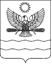 администрация Великовечненского сельскогопоселения Белореченского района		постановлениеот 12.07.2023                                              	                          № 90 село ВеликовечноеО признании утратившими силу постановления администрации Великовечненского сельского поселения Белореченского районаВ соответствии с Федеральным законом от 06 октября 2003 года № 131-ФЗ «Об общих принципах организации местного самоуправления Российской Федерации», Федеральным законом от 30 декабря 2006 года № 271-ФЗ «О розничных рынках и о внесении изменений в Трудовой кодекс Российской Федерации», Законом Краснодарского края от 01 марта 2011 года № 2195-КЗ «Об  организации деятельности розничных рынков и ярмарок на территории Краснодарского края», на основании договора купли-продажи  недвижимого имущества  № 001 от 29 мая 2023 года, руководствуясь   статьей 32 Устава Великовечненского сельского поселения Белореченского района, п о с т а н о в л я ю: 1. Признать утратившими силу постановления администрации Великовечненского сельского поселения Белореченского района:-  от  12 октября 2021 года № 138 «Об организации ярмарки на территории АО "БЕЛАГРО" Великовечненского сельского поселения Белореченского района»;- от 30 ноября 2022 года № 161 «О внесении изменений в постановление администрации Великовечненского сельского поселения Белореченского района от 12 октября 2021 года № 138 «Об организации ярмарки на территории АО «БЕЛАГРО» Великовечненского сельского поселения Белореченского района».2. Общему отделу администрации Великовечненского сельского поселения Белореченского района опубликовать настоящее постановление в установленном порядке.3. Контроль за выполнением настоящего постановления оставляю за собой. 4. Постановление вступает в силу с момента опубликования.ГлаваВеликовечненского сельского поселенияБелореченского района                      	                                 К.В. СтепаненкоЛИСТ СОГЛАСОВАНИЯпроекта постановления администрацииВеликовечненского сельского поселения Белореченского районаот 12.07.2023 года № 90"О признании утратившими силу  постановления администрации  Великовечненского сельского поселения Белореченского района"Проект внесен:Общим отделом администрацииВеликовечненского сельского поселенияБелореченского районаВедущий специалист                                                                       Е.Н. Башатова                                                                     Проект согласован:Начальник общего  отдела администрацииВеликовечненского сельского поселенияБелореченского района                                                                 Е.А. Горбатенко